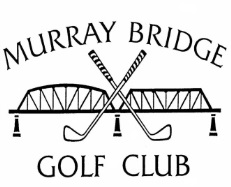 MURRAY BRIDGE2021 JUNIOR OPENFriday 8th Oct(2021 MURRAYLANDS Junior Boys & Girls Open - played in conjunction)Boys & Girls - 18 Holes – Stroke/Nett CompetitionOpen to all players under 18 years as of 8th Oct. All players must hold an official Golflink handicap.(Last week of School Holidays – Tee off commencing from 8:30am)Numerous Gross & Nett Prizes / Vouchers / Ntp’s, Long Drives etc.Entry Fee - $30 per player. (Includes Lunch)ENTRY FORMSURNAME ……………….……………. FIRST NAME……………………………… AGE ………..Date of Birth…../……./……….     Male	Female    	Mobile………………………Current GA H/Cap		Golf Link No.……………………………Home club………………………… Parent / Guardian contact Phone……………….………………..Entries close Monday 4th OctPost Entry forms & Fees to: M.B.G.C. Pro Shop, Ritter Street, Murray Bridge 5253Or Email Pro Shop:  proshop@murraybridgegolfclub.com.au  Credit Card Details Visa / Master Card No. _ _ _ _   _ _ _ _   _ _ _ _   _ _ _ _  Exp _ _/__Signature…………………………………………………………………..Draw posted on Murray Bridge Website under “Upcoming Events”(No earlier than Midday on Thursday 7th Oct)https://murraybridgegolfclub.com.au/Murray Bridge Golf Club Pro Shop 85311388 Ext 1 Email:	proshop@murraybridgegolfclub.com.au  Conditions of Play for this event are listed on our club website under “Upcoming Events”Event subject to current Covid-19 restrictions